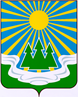 МУНИЦИПАЛЬНОЕ ОБРАЗОВАНИЕ«СВЕТОГОРСКОЕ ГОРОДСКОЕ ПОСЕЛЕНИЕ» ВЫБОРГСКОГО РАЙОНА ЛЕНИНГРАДСКОЙ ОБЛАСТИСОВЕТ ДЕПУТАТОВвторого созываРЕШЕНИЕот   20 ноября  2018 года		№  39«О безвозмездной передаче подводящего газопровода к многоквартирному жилому дому в пгт Лесогорский по ул. Садовая (пересечение с ул. Труда) в муниципальную собственность муниципального образования «Светогорское городское поселение» Выборгского района Ленинградской области»          В соответствии с Федеральным законом от 06.10.2003 № 131-ФЗ «Об общих принципах организации местного самоуправления в Российской Федерации», Положением о казне муниципального образования «Светогорское городское поселение» Выборгского района Ленинградской области, утвержденным решением совета депутатов МО «Светогорское городское поселение» от 22.03.2011 №12, Уставом муниципального образования «Светогорское городское поселение» Выборгского района Ленинградской области, совет депутатовРЕШИЛ:1. Принять безвозмездно в муниципальную собственность муниципального образования «Светогорское городское поселение» Выборгского района Ленинградской области движимое имущество - подводящий газопровод к многоквартирному жилому дому в пгт Лесогорский по ул. Садовая (пересечение с ул. Труда) согласно приложению.2. Отделу по управлению имуществом МО «Светогорское городское поселение» (Цурко А.А.):2.1. Заключить договор безвозмездной передачи в собственность муниципального образования «Светогорское городское поселение» Выборгского района Ленинградской области движимого имущества, указанного в пункте 1 настоящего Решения с ООО «ЛИТ».2.2. Провести оценку рыночной стоимости движимого имущества, указанного в пункте 1 настоящего Решения.2.3. Внести, на основании заключенного договора и проведенной рыночной оценки, соответствующие изменения в реестр муниципального имущества муниципального образования «Светогорское городское поселение» Выборгского района Ленинградской области.3. Контроль за исполнением настоящего Решения возложить на постоянную действующую комиссию по экономике, бюджету и контролю за использованием муниципальной собственности.Глава муниципального образования                                       Р.А. Генералова«Светогорское городское поселение»Рассылка: дело, ОУИ, администрация, прокуратура, газета «Вуокса» Приложение                                                               к решению совета депутатов МО «Светогорское городское поселение»                                                                           от 20.11. 2018 года № 39ПЕРЕЧЕНЬдвижимого имущества ООО «ЛИТ» передаваемого безвозмездно в муниципальную собственность муниципального образования «Светогорское городское поселение»Выборгского района Ленинградской области№п/пНаименование объектаАдрес места нахождения объектаГод постр.Протяженность(п.м)Балансовая стоимость (руб.)Остаточная стоимость (руб.)1Подводящий газопровод к многоквартирному жилому дому в пгт Лесогорский по ул. Садовая (пересечение с ул. Труда), (подземный d25*3,2 давление среднее, длина 63,5 п.м, материал полиэтилен, ГРПШ-10М-1; надземный d25*3,2 давление среднее, длина 3,50 п.м, материал сталь; надземный d25*3,2 давление среднее, длина 0,50 п.м, материал сталь; надземный d32*3,0 давление среднее, длина 0,70 п.м, материал сталь, КШИ-25ф; надземный d25*3,2 давление низкое, длина 141,60 п.м, материал сталь, КШИ-25с)Россия, Ленинградская область, Выборгский район, МО «Светогорское городское поселение», пгт Лесогорский, ул. Садовая, д.16 (пересечение с ул. Труда) 2017209,8Нет данныхНет данных